Отчёт о проведении мероприятийв рамках Всероссийского классного часа «Будь здоров»7 апреля 2021 года в МБОУ ВСОШ № 9 им.В.И.Сагайды был организован и проведён интерактивный урок – классный час «Будь здоров», цель которого: популяризация здорового образа жизни и расширение знаний о правилах личной гигиены обучающихся.Задачи урока:- формировать полезные привычки и навыки бережного и заботливого отношения к себе;- развивать внимательность и сообразительность, творческое и экологическое мышление;- открывать дорогу к дополнительным знаниям.Урок включал в себя набор заданий для полного и разностороннего изучения темы «Здоровый образ жизни»: видеоролик, наглядные примеры, анализ ситуаций, текстов и решение интерактивных задач. После просмотра «урока здоровья», фельдшер ФАПа Капустина Т.И. провела беседу по теме. Обучающиеся принимали активное участие и показали достаточно высокий уровень знаний о здоровом образе жизни, спорте и гигиене.Итог (анализ) мероприятия: Мероприятие получило положительные отзывы среди обучающихся кадетской школы. Расширило представления детей о здоровом образе жизни, о правилах и соблюдении личной гигиены. Рекомендации по здоровому образу жизни, помогут сохранить и укрепить здоровье организма.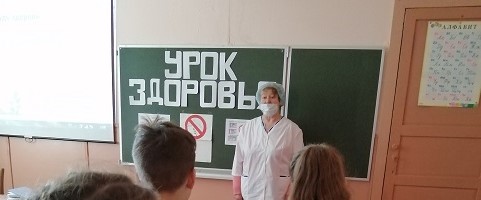 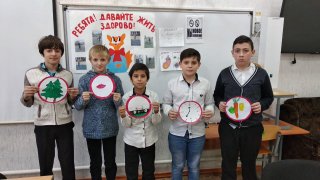 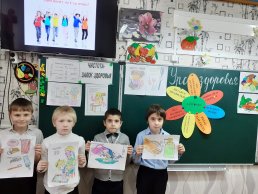 